THE ROLEJob Title:	Welfare Officer		Initial Base:	Hospital Based YOUR PURPOSEYou are responsible for providing a world class, responsive medical welfare service to service users and their families, by delivering superb practical and emotional support.YOU WILL :-Work in an agile manner, being willing to put time and effort where organisational priorities require and approach your role with flexibility and enthusiasm.Ensure your services reflect the culture of DMWS and they celebrate diversity, engage staff and help the organisation to be an employer of choice.Provide a rapid, solution driven personal response in support of crisis situations, both when on duty and (in some services) when on call.Process referrals, correctly assessing the welfare needs of service users and their families with unfaltering professionalism and sensitivity.Give high quality emotional and practical support to relatives of seriously ill patients and to those who are bereaved.Be an enthusiastic ambassador for DMWS, liaising with stakeholders regarding patients, families as well as bigger picture matters.Recognise safeguarding issues quickly and immediately report any concerns regarding children or vulnerable adults to the appropriate agencies.Highlight risks to service delivery and work collaboratively with the Head of Region to mitigate risk to patients and rectify issues as they occur.Keep meticulous records and ensure data/reports are provided in a timely manner, with full understanding of the need to demonstrate return on investment to other agencies.Properly maintain professional boundaries with clients and raise concerns appropriately. Enthusiastically promote the organisation, generate referrals and seize opportunities.Identify and gladly participate in fundraising and business development opportunities.Facilitate knowledge transfer with others and provide a listening ear to colleagues. Actively contribute to a culture of innovation, resourcefulness and best practice to make the best use of your time and others.Treat everyone with dignity and respect, abiding by our Diversity & Inclusion Policy at all times and challenging any unfair practices or behaviours. YOU WILL HAVE:Excellent networking skillsMotivation and drive: a proactive self-starter who can work independently and as part of a teamUnfaltering professionalism and a passion for welfare servicesHonesty and integrityGood judgement and empathy for othersEmpathy with the service life environmentExcellent written and verbal communication skillsAbility to deliver interesting and impactful presentationsProven IT skillsExperience of working in a health, social care or welfare environmentAbility to keep accurate records and a good understanding of the importance of dataTo work in an agile, flexible manner, doing what it takes to get the job done.A working understanding of relevant legislation including GDPR, Equality Act, H&S legislation and an understanding of the Caldicott principles regarding the confidentiality and sensitivity of patient information.To work in accordance with and promote our values which are:-Commitment - We are passionately committed in heart and mind to the people we support, delivering our service whenever and wherever they happen to be.Integrity - We act with integrity, consistency, and honesty in all that we do.People - We support each other. We trust, encourage and develop our staff, because we know that it’s our people who make us what we are.Working Together - We work collaboratively together and with others to provide the best possible service to the people we support.A recognised Health & Social Care or Welfare qualification at Level 3 or other relevant qualificationA current Driving Licence and access to a vehicleA willingness to travel on a regular basis and be away temporarily, including deployment if required.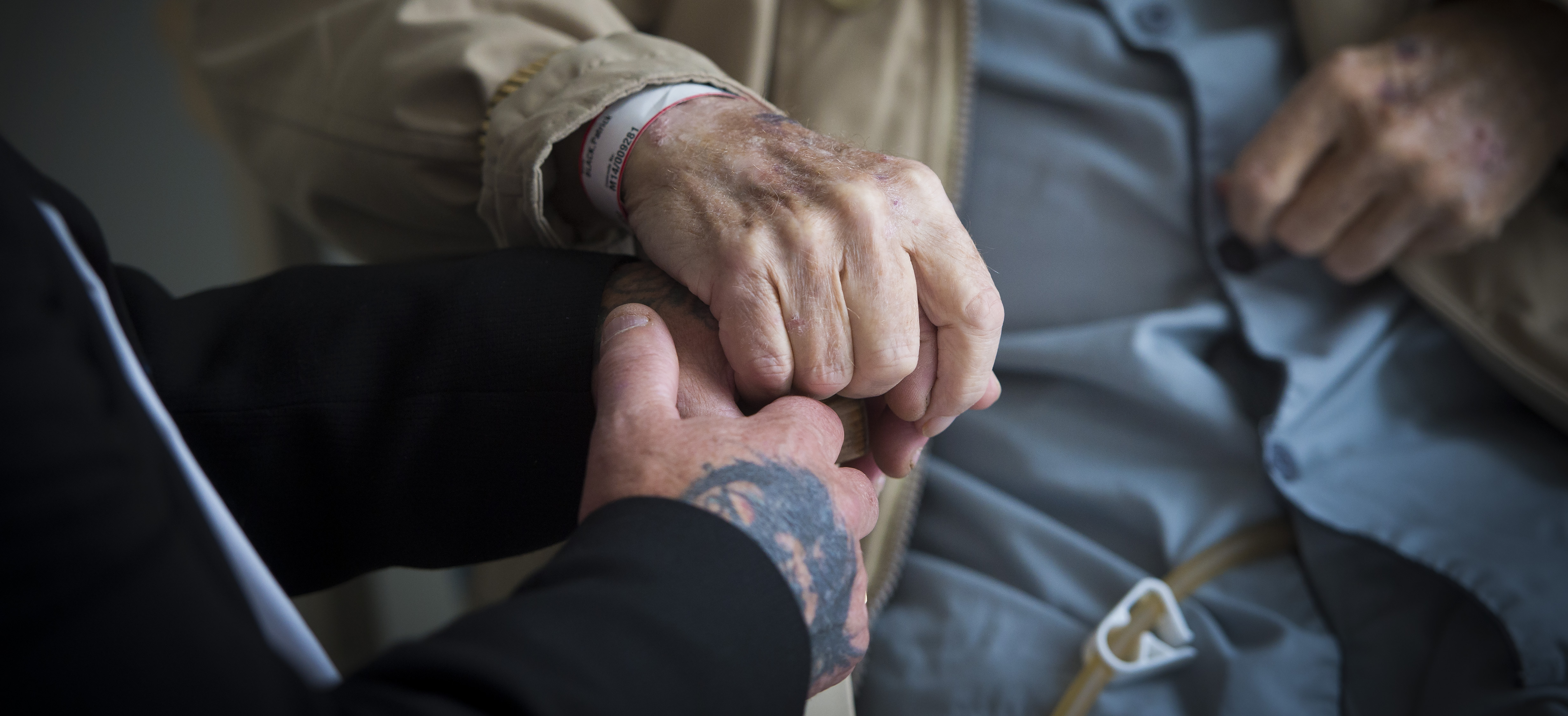 BENEFITS OF WORKING WITH DMWSWe recognise that without our staff we are nothing, they are the most important asset that we have.  We offer employees the following benefits: -Annual LeaveWe give employees 30 days a year annual leave plus Public Holidays (pro-rata'd for part-time employees).PensionAuto enrolment onto DMWS workplace pension scheme – subject to eligibility. You will make a minimum contribution of 5% which DMWS will match. Contributions will be matched up to 6% by DMWS. Death in Service SchemeThree times your annual salary to nominated beneficiaries - subject to eligibilityFlexible Working All flexible working requests are considered - many of our staff work flexible hours and work wholly, or partly from home.Smart HealthAccess to a 24/7 virtual GP service, with a counselling service and on-line help and support around health and well-being mattersWork-based Parking/MileageFor those who pay to park at their work-base, fees are repaid through expenses.  Mileage claims are reimbursed in line with HMRC guidelines. Enhanced Sick Pay Enhanced sick pay scheme for all employees upon completion of their probationary period. Staff RecognitionStaff are regularly recognised for their work by the leadership team and their peers, via internal events, social media, and industry awards.Personal Development ProgrammeDMWS supports employee continuing professional development and training.Above all, being part of the DMWS team, means that you are making a difference to the lives of those working on the frontline.